The Faculty SenateTheCityCollegeofNewYork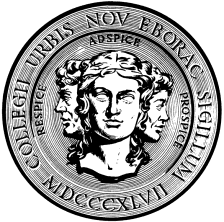 Shepard Hall, Room 150	160 Convent Avenue	New York, NY 10031	David JeruzalmiChair of the Faculty Senate
ChemistryProfessorPhone - 6062dj@ccny.cuny.eduElise CrullPhilosophy 
Assistant Professor of Philosophy
Phone - 7696 
ecrull@ccny.cuny.edu
Robert Higney
English 
Assistant Professor
Phone - 8475 
rhigney@ccny.cuny.eduAnuradha JanakiramanBiology 
Associate Professor
Phone - 8553 Fax - 8585 
anuj@ccny.cuny.edu
Anne KornhauserHistoryAssociate Professor/ChairPhone - 7452akornhauser@ccny.cuny.edu
Fred MosharyElectrical Engineering 
 Director, Earth Sys. Sci. & Env.E., Prof. of E.E.
Phone - 7251 
moshary@ccny.cuny.eduRichard Steinberg 
Secondary EducationProfessor Phone - 5617 / 5698steinberg@ccny.cuny.edu